 MEGAMAS TRAINING COMPANY SDN. BHD.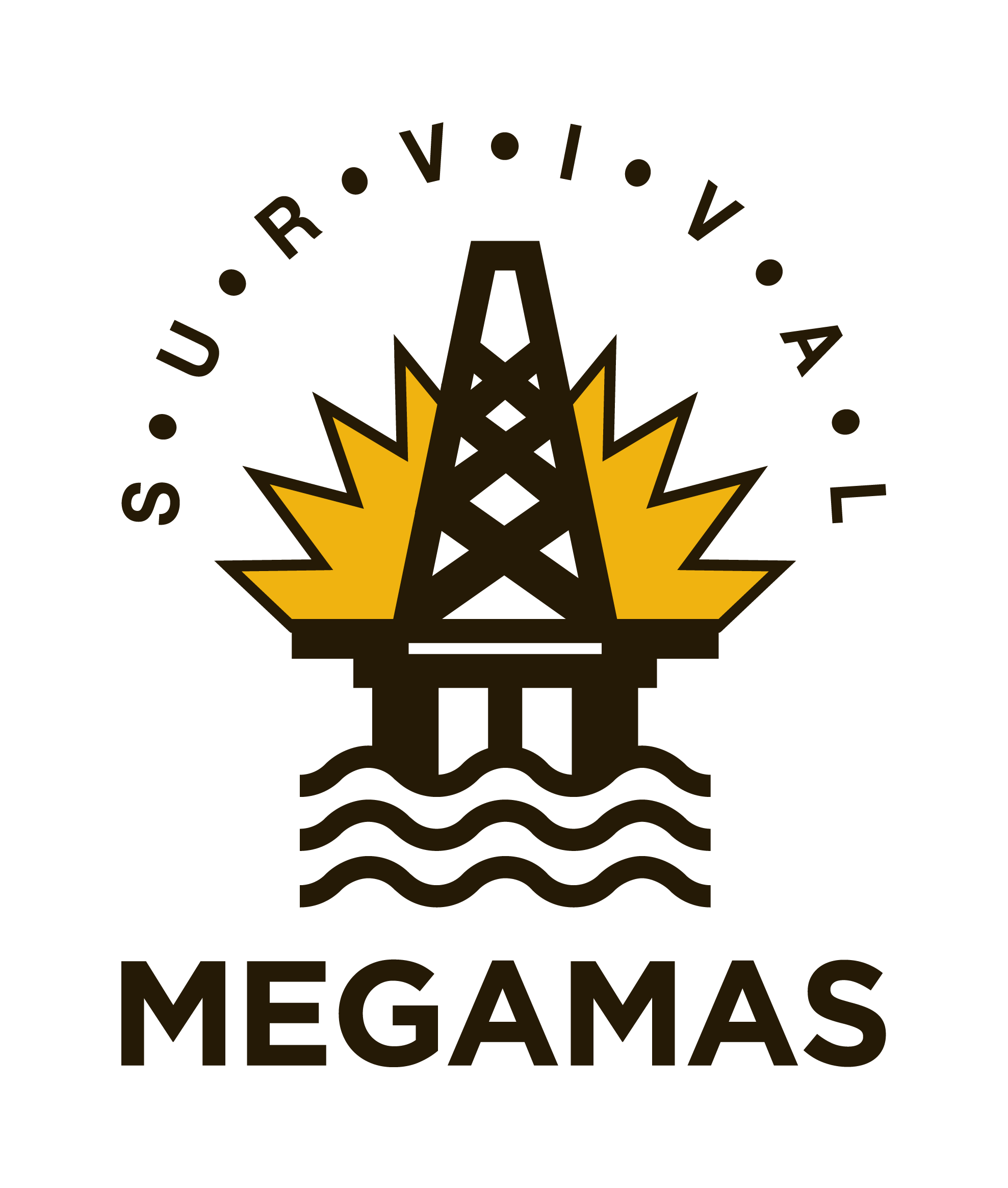 MHSE in Construction Course RegistrationSection 1 - Personal DetailsSection 1 - Personal DetailsSection 1 - Personal DetailsSection 1 - Personal DetailsSection 1 - Personal DetailsSection 2 – Contact DetailsSection 2 – Contact DetailsSection 2 – Contact DetailsSection 2 – Contact DetailsSection 2 – Contact DetailsMAILING ADDRESSMAILING ADDRESSMAILING ADDRESSMAILING ADDRESSMAILING ADDRESSSection 3 – Course DateSection 3 – Course DateSection 3 – Course DateSection 3 – Course DateSection 3 – Course DateSection 4 – Payment DetailsSection 4 – Payment DetailsSection 4 – Payment DetailsSection 4 – Payment DetailsSection 4 – Payment DetailsTerms & ConditionsTerms & ConditionsTerms & ConditionsTerms & ConditionsPlease return form to:bandar@megamas.comKiulap Branch OfficeUnit 16, 2nd Floor Block B. Regent Square, Lot 60153, Kg Kiulap, BE1518, 
Brunei DarussalamPhone / Fax
(673) 2232585Participants will NOT be accepted on a course until complete payment is made before commencement of course.Course confirmation is made on receipt of full course fee.Full fee is charged if a cancellation is received less than FIVE WORKING DAYS before a course is due to start and/or the participant(s) fails to report for the course. Substitute participants are welcome, however please advise five days before course commences.Participants will NOT be accepted on a course until complete payment is made before commencement of course.Course confirmation is made on receipt of full course fee.Full fee is charged if a cancellation is received less than FIVE WORKING DAYS before a course is due to start and/or the participant(s) fails to report for the course. Substitute participants are welcome, however please advise five days before course commences.Participants will NOT be accepted on a course until complete payment is made before commencement of course.Course confirmation is made on receipt of full course fee.Full fee is charged if a cancellation is received less than FIVE WORKING DAYS before a course is due to start and/or the participant(s) fails to report for the course. Substitute participants are welcome, however please advise five days before course commences.Participants will NOT be accepted on a course until complete payment is made before commencement of course.Course confirmation is made on receipt of full course fee.Full fee is charged if a cancellation is received less than FIVE WORKING DAYS before a course is due to start and/or the participant(s) fails to report for the course. Substitute participants are welcome, however please advise five days before course commences.Please return form to:bandar@megamas.comKiulap Branch OfficeUnit 16, 2nd Floor Block B. Regent Square, Lot 60153, Kg Kiulap, BE1518, 
Brunei DarussalamPhone / Fax
(673) 2232585OFFICE USE ONLYOFFICE USE ONLYOFFICE USE ONLYOFFICE USE ONLYOFFICE USE ONLYRECEIPT NUMBERDATE